            РИТМОПЛАСТИКА  –  самая яркая и доступная форма общения ребёнка  с музыкой. Она полностью отвечает особенностям детского музыкального развития –    целостности и неделимости.  Маленьким детям очень сложно только слушать,    только танцевать, только петь. Наиболее естественно для них делать      всё одновременно: слушать музыку, покачиваясь в ритме;  петь,  притопывая,      приплясывая; танцевать, припевая или приговаривая.                                         7 ПРИЧИН ЗАНИМАТЬСЯ РИТМОПЛАСТИКОЙ: развивается музыкальная память, чувство ритма,  координация движений,  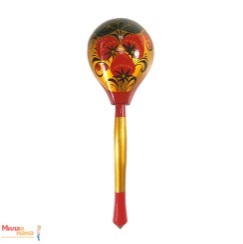 внимание,  усидчивость, терпение, выносливость,  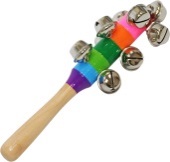 умение ориентироваться в пространстве,  гибкость, пластичность, артистические способности, пополняется и обогащается словарь, расширяется кругозор.               ЗАНЯТИЯ РИТМОПЛАСТИКОЙ СПОСОБСТВУЮТ УКРЕПЛЕНИЮ ЗДОРОВЬЯ:  тренируется сердечно - сосудистая, дыхательная системы, опорно - двигательный аппарат, различные группы мышц, формируется красивая стройная осанка, вырабатывается правильная лёгкая походка, дети получают массу положительных, здоровье созидающих  эмоций.                   Психологи рекомендуют заниматься ритмопластикой как детям      скромным, робким, застенчивым, чтобы стать более уверенными в себе,     свободными, раскрепощёнными, так и гиперактивным, чтобы проявить     лидерские качества, творческую фантазию и воображение, выплеснуть      энергию.                На кружковых занятиях используются  разнообразные  атрибуты: мячи,    флажки, султанчики, кубики,  погремушки, колокольчики,  деревянные ложки, шары,    платочки, цветы, ленты, камушки, игрушки, и др.                              Проводится 6 занятий в месяц с детьми младших групп.       Дети выступают на групповых утренниках, на детсадовских мероприятиях и,    конечно, поздравляют выпускников в конце года.    ДО ВСТРЕЧИ НА ЗАНЯТИЯХ! 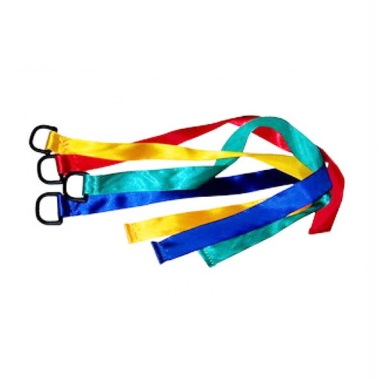 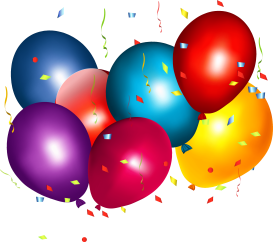 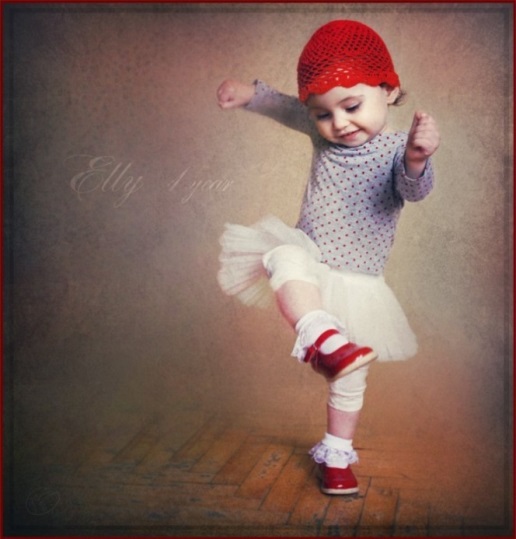 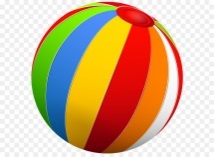 